Cài đặt và kích hoạt plugin Magento 2.x VNPAYTải về plugin của VNPAY tại Link: https://sandbox.vnpayment.vn/apis/downloads/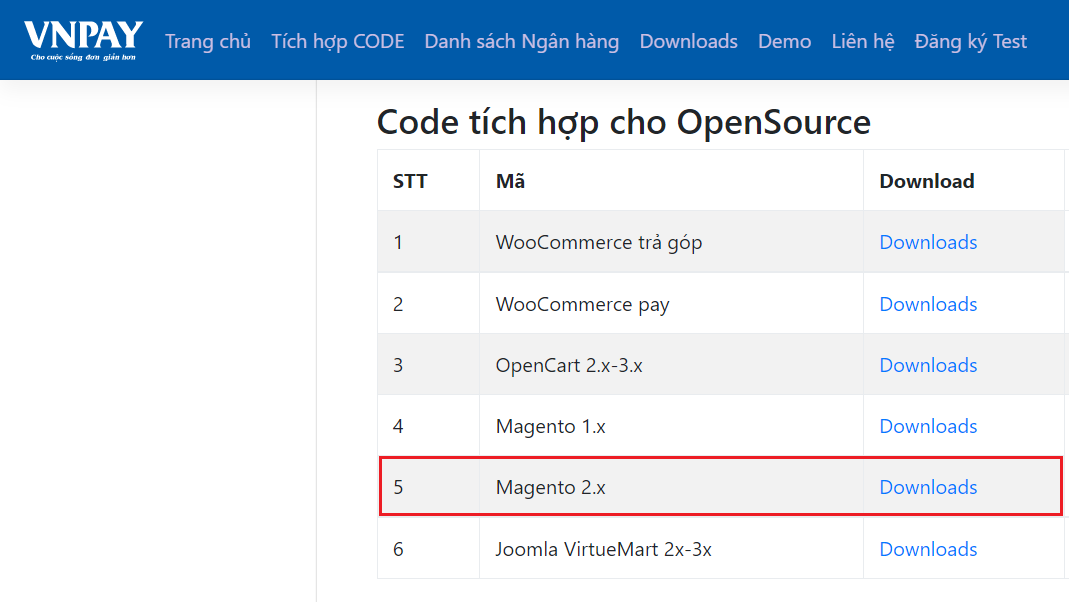 Giải nén file “vnpay-magento-2x.zip” tải về từ VNPAYCopy thư mục “app” trong thư mục “vnpay-magento-2x” vừa được giải nén paste vào thư mục gốc trên server (hosting) chứa mã nguồn website.Cấu hình phương thức thanh toán trực tuyến qua VNPAY:Đăng nhập vào trang quản trị của Magento.Chọn menu Stores -> Configuration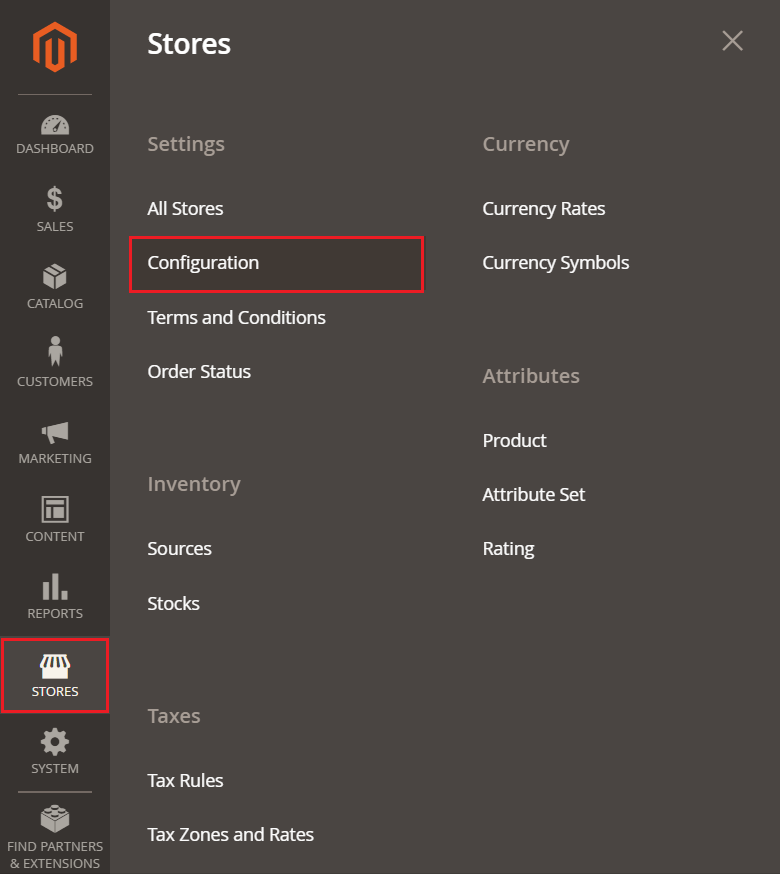 Chọn Sales -> Payment Methods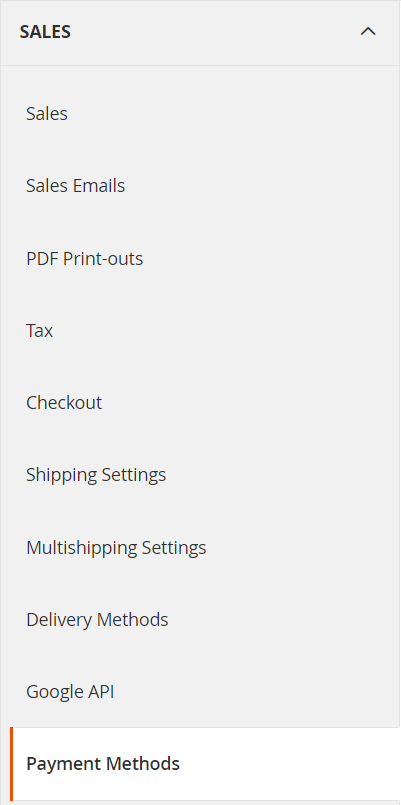 Cấu hình các tham số thanh toán qua VNPAYThông tin cần nhập: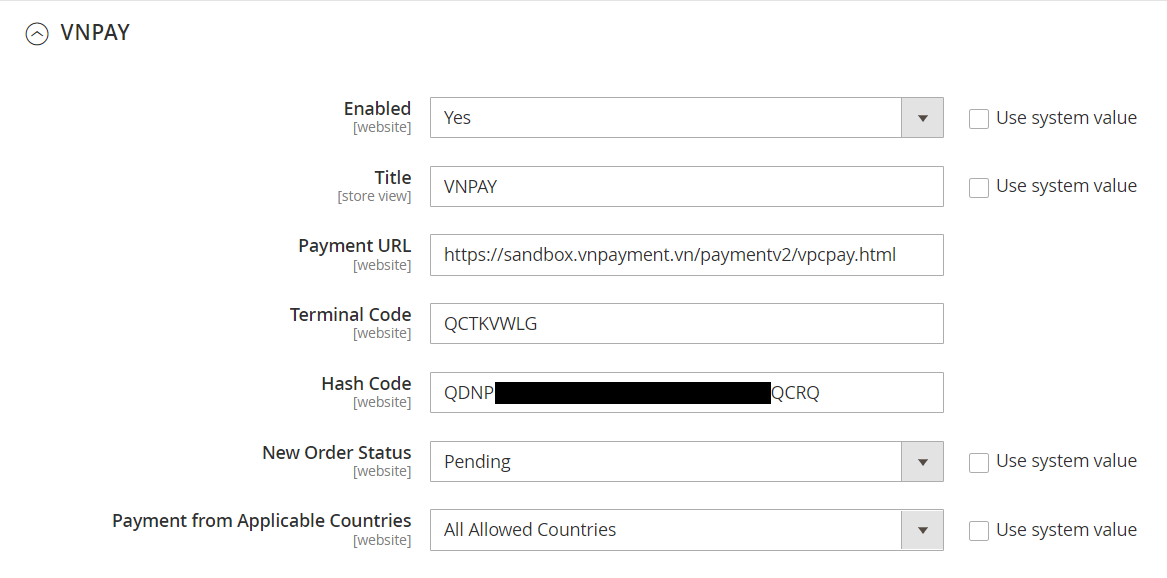 Lưu ý: nếu vào menu “Payment Methods” mà chưa hiện lên module của VNPAY thì thực hiện chạy các lệnh như sau:php bin/magento setup:upgradephp bin/magento setup:static-content:deploy –f en_USTruy cập website bán hàng tiến hành mua hàng và thanh toán.Chọn phương thức thanh toán qua VNPAY.Chọn phương thức thanh toán “Thẻ ATM và tài khoản ngân hàng”.Chọn ngân hàng “NCB”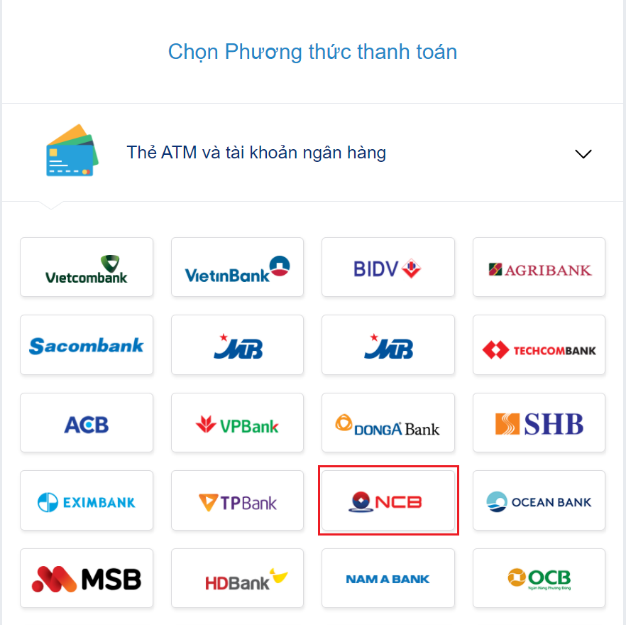 Nhập thông tin thanh toán bằng thẻ test  NCB.Thông tin thẻ: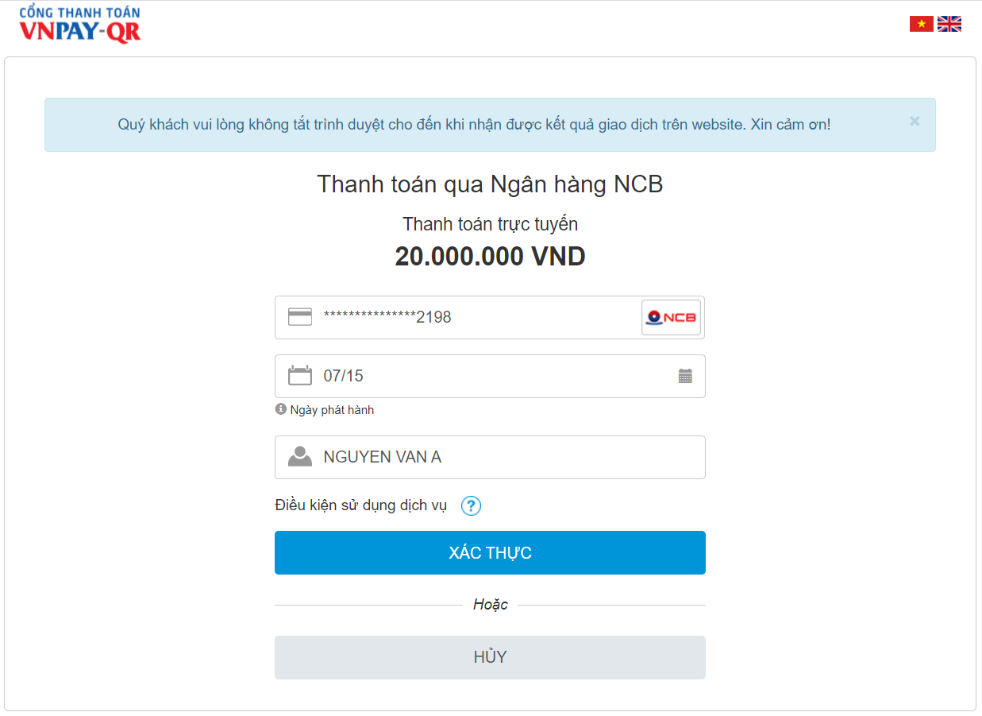 Thanh toán đơn hàng thành công.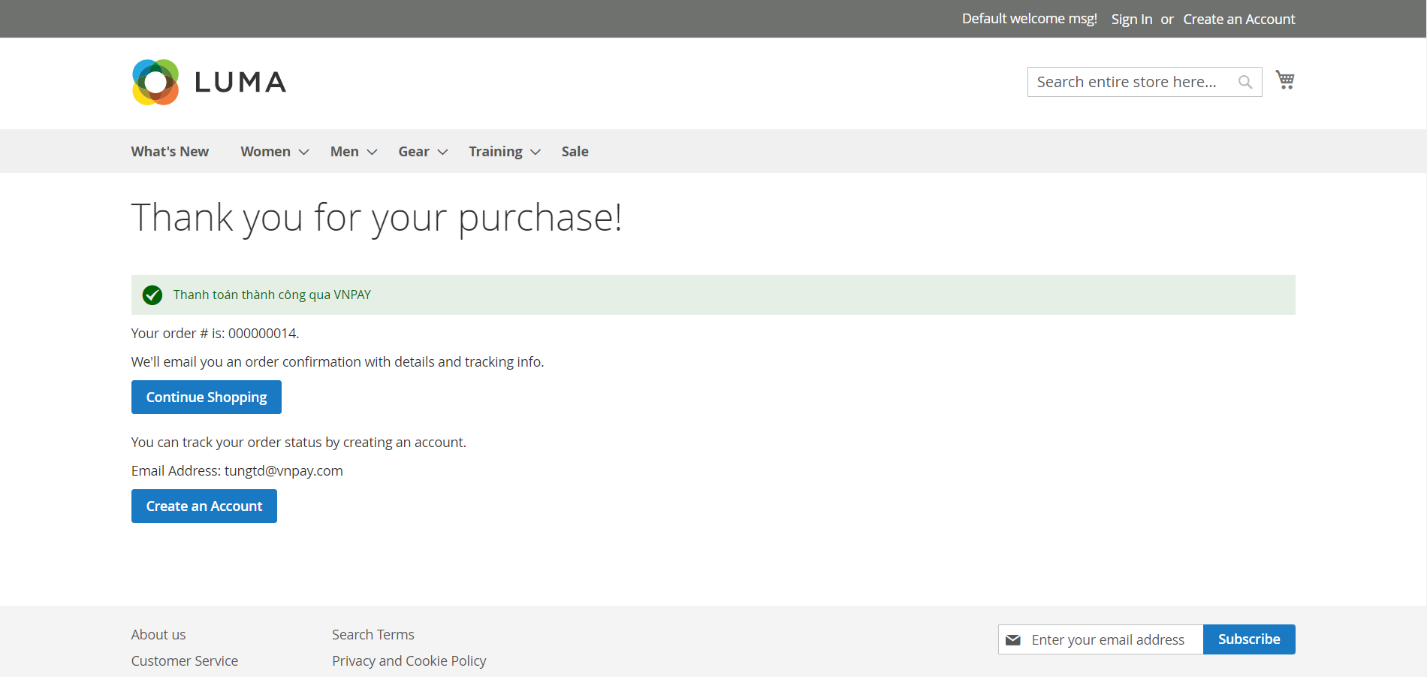 Kiểm tra tình trạng cập nhật đơn hàng:Chọn SALE -> Orders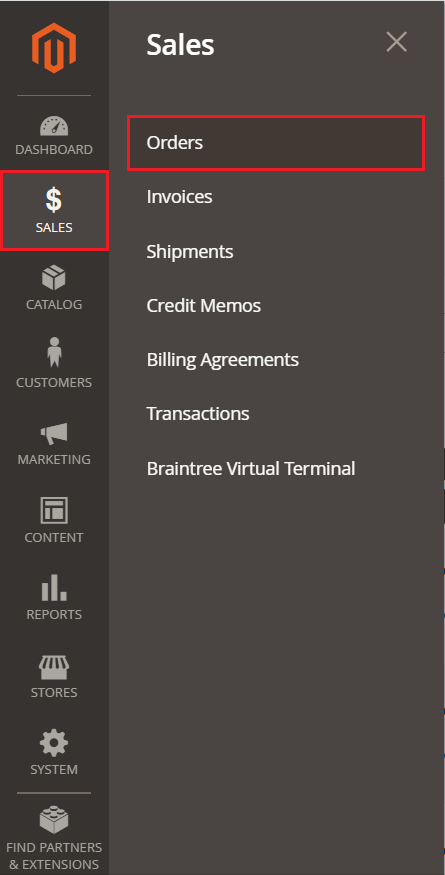 Thanh toán thành công: Status “Processing”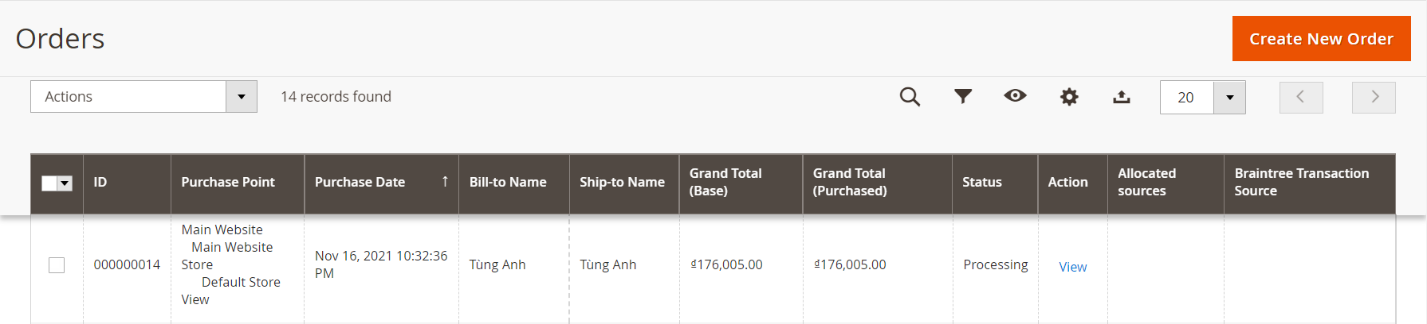 Chưa hoàn tất thanh toán: Status “Pending”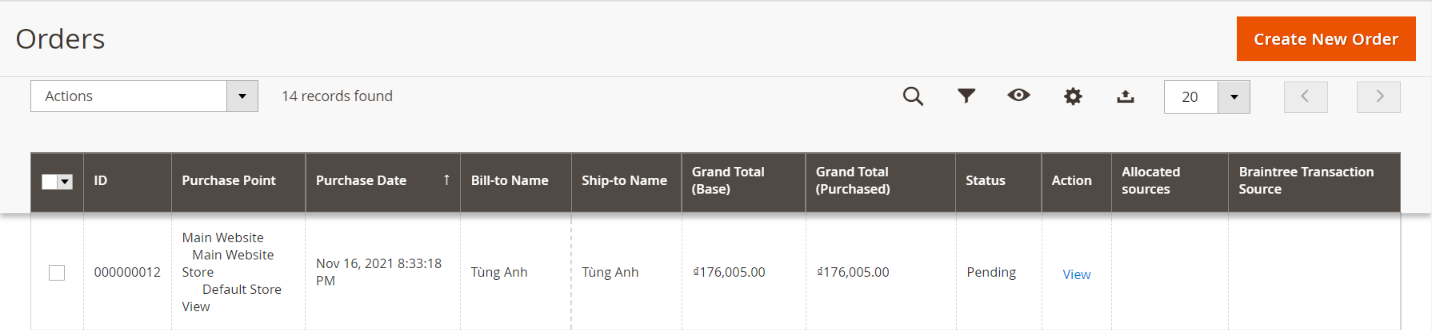 Thanh toán thất bại: Status “Closed”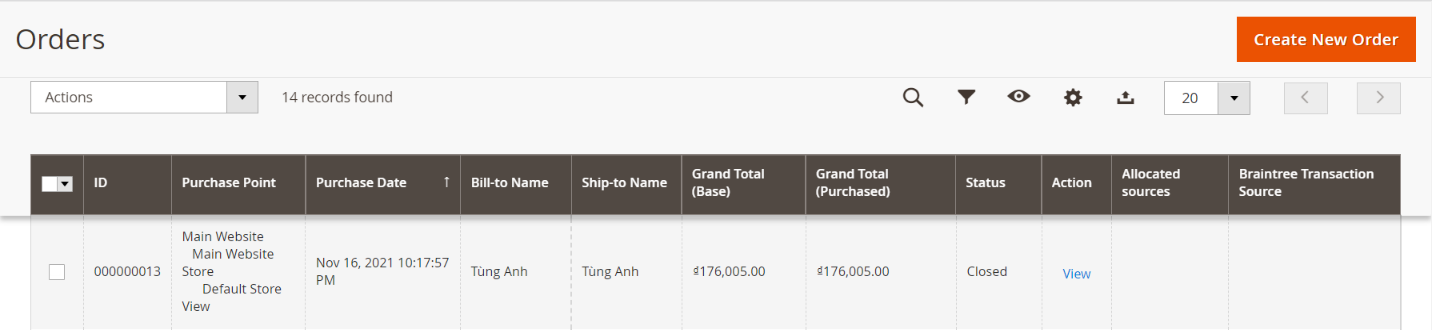 CẢM ƠN BẠN ĐÃ SỬ DỤNG DỊCH VỤ CỦA VNPAYLưu ý: Để cập nhật được tình trạng đơn hàng sau thanh toán, đơn vị kết nối cần gửi domain cài đặt module cho VNPAY.Mọi thắc mắc hoặc yêu cầu hỗ trợ, xin vui lòng liên hệ với VNPAY qua email: kythuatctt@vnpay.vnTrân trọng!Thông tin cấu hìnhThông tin cấu hìnhEnabledTrạng thái hoạt độngTitleTiêu đề hiển thị cho khách hàng chọn thanh toán.Payment URLUrl khởi tạo giao dịch sang VNPAY( VNPAY Cung cấp )Terminal CodeMã Terminal (VNPAY cung cấp)Hash CodeSecretkey (VNPAY cung cấp)New Order StatusTrạng thái của order khi mới khởi tạoNgân hàngNCBSố thẻ9704198526191432198Tên chủ thẻNGUYEN VAN ANgày phát hành07/15Mật khẩu OTP123456